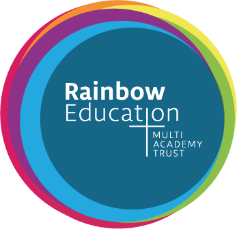 Job Advert PPA/Cover TeacherWe are looking to recruit an excellent teacher to join our hard working team. The successful candidate will teach across all year groups from Nursery - Year 6. This will include providing specific leadership cover in Year 6 for the Assistant headteacher for part of the week. Please email your completed application form along with a letter of interest to vacancies@remat.org.uk by 23/06/23 at 12pm. Please state the job role ‘PPA/Cover Teacher’ in the subject of your email. Shortlisted candidates will be invited into school week commencing Monday 26th June (specific date TBC)  to teach a lesson. If the lesson is deemed successful,  candidates will be invited to stay for an interview. Rainbow Education Multi-Academy Trust is committed to safeguarding children and promoting children's welfare. This post is subject to all the relevant pre-employment checks set out in 'Keeping Children Safe in Education’, including an enhanced DBS certificate with a barred - list check and online searches.Job Description: Main scale TeacherResponsible to: Headteacher Salary Grade: MPSPurpose of the job:●  	To carry out, as directed by the headteacher, the professional responsibilities of a main scale teacher as set out in the School Teachers' Pay and Conditions Document 2014.●  	To support the school in meeting achievement targets in the School Improvement Plan.Major Duties and Responsibilities for Main Scale Teachers:1. 	To demonstrate good classroom practice, expecting and maintaining high standards.2. 	To contribute to long and medium term planning, as part of a year-group or phase group team3. 	To plan, prepare and teach good quality lessons which meet the full range of pupils' learning needs within a class.4. 	To organise and maintain an orderly, stimulating and creative classroom environment.5. 	To mark and assess pupils' work in accordance with school policies and record assessments as required.6. 	To contribute to the setting of appropriate pupil and class targets and to monitor progression and achievement7. 	To liaise with parents to involve and inform them on the progress and achievement of their children.8. 	To liaise with key staff (e.g. Inclusion coordinator, other Curriculum Postholders) to ensure that targeted pupils benefit from a co-ordinated programme of support.9. 	To contribute to the preparation, implementation, monitoring and review of Individual Education Plans, in collaboration with the Inclusion coordinator.10.  To manage and supervise the work of classroom support staff.11.  To engage in continued professional development, including whole school programmes of INSET and individual training which regularly updates relevant personal skills and knowledge.12. To promote and safeguard the welfare of children for whom you are responsible and with whom you come into contact with13. To share responsibility for the development of the school's ethos and norms of behaviour for pupils, staff and parents by:●  	being aware of and implementing school policies and standard procedures, including those on safeguarding and child protection.●  	contributing to whole school displays as required.●  	contributing to and participating in whole school events ( e.g. sharing or celebration assemblies and special days)Main Scale Class Teacher Person SpecificationCriteriaEssential /Desirable1. PresentationThe application to be:1.1.Fully completed1.2.Well presented1.3.Grammatically correct and accurately speltEssential2.  Qualifications and Training2.1. Qualified Teacher Status2.2. Good honours degree2.3. Trained to teach KS1/EYFS/KS22.4. Evidence of recent and relevant INSET related to teaching KS1 or 22.5. Knowledge of RWIEssentialEssentialDesirableDesirable3.  Experience3.0 Successful teaching experience in KS1/EYFS/KS23.1 Experience of a range of SEN including emotional and behavior difficulties3.2. Experience of enabling pupils with different learning needs and of varying abilities (including EAL) to maximise their learning3.3. Provision of differentiated activitiesEssentialEssentialDesirableEssential4.  Knowledge, skills and abilities4.1. Knowledge of recent educational developments4.2 Sound knowledge of the National Curriculum 20144.3 Ability to plan, teach and assess effectively for a range of pupils4.4 A practical understanding of equal opportunities.4.5 Secure subject knowledge, particularly of English and Maths4.6. Understanding of different learning styles4.7. Knowledge and experience of developing a purposeful learning environment4.8. Respect for pupils’ social, cultural, linguistic, religious, ethnic backgrounds with an understanding of how these may affect their learning4.9. Effective written and verbal communication4.10. Excellent ICT skills4.11. Ability to motivate and inspire children and be creative4.12. Ability to work as part of a team4.13 Ability to deploy and work with other adults in the classroom4.14. Have a positive approach to behavior management4.15. High expectations of all childrenEssentialEssentialEssentialEssentialEssentialEssentialEssentialEssentialEssentialEssentialEssentialEssentialEssentialEssentialEssential5.  Personal  and Professional Attributes5.1. Committed, organised, flexible, patient and with a sense of humour5.2. Enthusiasm and a passion for learning5.3. An approachable manner and good interpersonal skills5.4. Ability to develop positive relationships with children, parents, colleagues and other professionals. 5.5. Commitment to professional development5.6 Willingness to share good practiceEssentialEssentialEssentialEssentialEssentialEssential